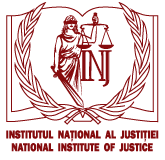 Anexă nr. 1la Ordinul Directorului INJ nr. ______din ______                                                                                                        PROIECTPLANCALENDARISTIC DE FORMARE CONTINUĂ CONTRA PLATĂ A NOTARILORSEMESTRUL I, ANUL 2019I GRUPĂII GRUPĂIII GRUPĂIV GRUPĂV GRUPĂVI GRUPĂVII GRUPĂDate disponibile: 5-9 august12-16 august19-23 augustNr. crt.PerioadaDenumirea activitățiiCategoria de participanțiNr. partic.Respons. detașare/ delegareNr. de ore academiceNote17 iunieContracte translative de proprietate. Contractul de vânzare-cumpărare. Varietăţi ale contractului de vânzare-cumpărare. Contractul de donaţie. Contractul de schimb. Contractul de înstrăinare cu condiţia întreţinerii pe viaţă. Contractul de rentă.Notari43/44Camera Notarială818 iunieActul juridic. Nulitatea și eficiența actului juridicNotari43/44Camera Notarială819 iunieModalitățile juridice ale dreptului de proprietate.Dezmembrămintele dreptului de proprietate.Notari43/44Camera Notarială820 iunieReprezentarea și procura. Întocmirea, modificarea și revocarea testamentului autenticNotari43/44Camera Notarială821 iunieRegistrele de publicitate.Ipoteca și fidejusiuneaNotari43/44Camera Notarială8Nr. crt.PerioadaDenumirea activitățiiCategoria de participanțiNr. partic.Respons. detașare/ delegareNr. de ore academiceNote24 iunieContracte translative de proprietate. Contractul de vânzare-cumpărare. Varietăţi ale contractului de vânzare-cumpărare. Contractul de donaţie. Contractul de schimb. Contractul de înstrăinare cu condiţia întreţinerii pe viaţă. Contractul de rentă.Notari43/44Camera Notarială825 iunieActul juridic. Nulitatea și eficiența actului juridicNotari43/44Camera Notarială826 iunieModalitățile juridice ale dreptului de proprietate.Dezmembrămintele dreptului de proprietate.Notari43/44Camera Notarială827 iunieReprezentarea și procura. Întocmirea, modificarea și revocarea testamentului autenticNotari43/44Camera Notarială828 iunieRegistrele de publicitate.Ipoteca și fidejusiuneaNotari43/44Camera Notarială8Nr. crt.PerioadaDenumirea activitățiiCategoria de participanțiNr. partic.Respons. detașare/ delegareNr. de ore academiceNote111 iulieContracte translative de proprietate. Contractul de vânzare-cumpărare. Varietăţi ale contractului de vânzare-cumpărare. Contractul de donaţie. Contractul de schimb. Contractul de înstrăinare cu condiţia întreţinerii pe viaţă. Contractul de rentă.Notari43/44Camera Notarială8122 iulieActul juridic. Nulitatea și eficiența actului juridicNotari43/44Camera Notarială8133 iulieModalitățile juridice ale dreptului de proprietate.Dezmembrămintele dreptului de proprietate.Notari43/44Camera Notarială8144 iulieReprezentarea și procura. Întocmirea, modificarea și revocarea testamentului autenticNotari43/44Camera Notarială8155 iulieRegistrele de publicitate.Ipoteca și fidejusiuneaNotari43/44Camera Notarială8Nr. crt.PerioadaDenumirea activitățiiCategoria de participanțiNr. partic.Respons. detașare/ delegareNr. de ore academiceNote168 iulieContracte translative de proprietate. Contractul de vânzare-cumpărare. Varietăţi ale contractului de vânzare-cumpărare. Contractul de donaţie. Contractul de schimb. Contractul de înstrăinare cu condiţia întreţinerii pe viaţă. Contractul de rentă.Notari43/44Camera Notarială8179 iulieActul juridic. Nulitatea și eficiența actului juridicNotari43/44Camera Notarială81810 iulieModalitățile juridice ale dreptului de proprietate.Dezmembrămintele dreptului de proprietate.Notari43/44Camera Notarială81911 iulieReprezentarea și procura. Întocmirea, modificarea și revocarea testamentului autenticNotari43/44Camera Notarială82012 iulieRegistrele de publicitate.Ipoteca și fidejusiuneaNotari43/44Camera Notarială8Nr. crt.PerioadaDenumirea activitățiiCategoria de participanțiNr. partic.Respons. detașare/ delegareNr. de ore academiceNote2115 iulieContracte translative de proprietate. Contractul de vânzare-cumpărare. Varietăţi ale contractului de vânzare-cumpărare. Contractul de donaţie. Contractul de schimb. Contractul de înstrăinare cu condiţia întreţinerii pe viaţă. Contractul de rentă.Notari43/44Camera Notarială82216 iulieActul juridic. Nulitatea și eficiența actului juridicNotari43/44Camera Notarială82317 iulieModalitățile juridice ale dreptului de proprietate.Dezmembrămintele dreptului de proprietate.Notari43/44Camera Notarială82418 iulieReprezentarea și procura. Întocmirea, modificarea și revocarea testamentului autenticNotari43/44Camera Notarială82519 iulieRegistrele de publicitate.Ipoteca și fidejusiuneaNotari43/44Camera Notarială8Nr. crt.PerioadaDenumirea activitățiiCategoria de participanțiNr. partic.Respons. detașare/ delegareNr. de ore academiceNote2622 iulieContracte translative de proprietate. Contractul de vânzare-cumpărare. Varietăţi ale contractului de vânzare-cumpărare. Contractul de donaţie. Contractul de schimb. Contractul de înstrăinare cu condiţia întreţinerii pe viaţă. Contractul de rentă.Notari43/44Camera Notarială82723 iulieActul juridic. Nulitatea și eficiența actului juridicNotari43/44Camera Notarială82824 iulieModalitățile juridice ale dreptului de proprietate.Dezmembrămintele dreptului de proprietate.Notari43/44Camera Notarială82925 iulieReprezentarea și procura. Întocmirea, modificarea și revocarea testamentului autenticNotari43/44Camera Notarială83026 iulieRegistrele de publicitate.Ipoteca și fidejusiuneaNotari43/44Camera Notarială8Nr. crt.PerioadaDenumirea activitățiiCategoria de participanțiNr. partic.Respons. detașare/ delegareNr. de ore academiceNote3129 iulieContracte translative de proprietate. Contractul de vânzare-cumpărare. Varietăţi ale contractului de vânzare-cumpărare. Contractul de donaţie. Contractul de schimb. Contractul de înstrăinare cu condiţia întreţinerii pe viaţă. Contractul de rentă.Notari43/44Camera Notarială83230 iulieActul juridic. Nulitatea și eficiența actului juridicNotari43/44Camera Notarială83331 iulieModalitățile juridice ale dreptului de proprietate.Dezmembrămintele dreptului de proprietate.Notari43/44Camera Notarială8341 augustReprezentarea și procura. Întocmirea, modificarea și revocarea testamentului autenticNotari43/44Camera Notarială8352 augustRegistrele de publicitate.Ipoteca și fidejusiuneaNotari43/44Camera Notarială8